
„Świętojańska Noc Kolorów”
VI Bieg Świętojański oraz „Nordic Walking”
im. Tomasza Frąckowiaka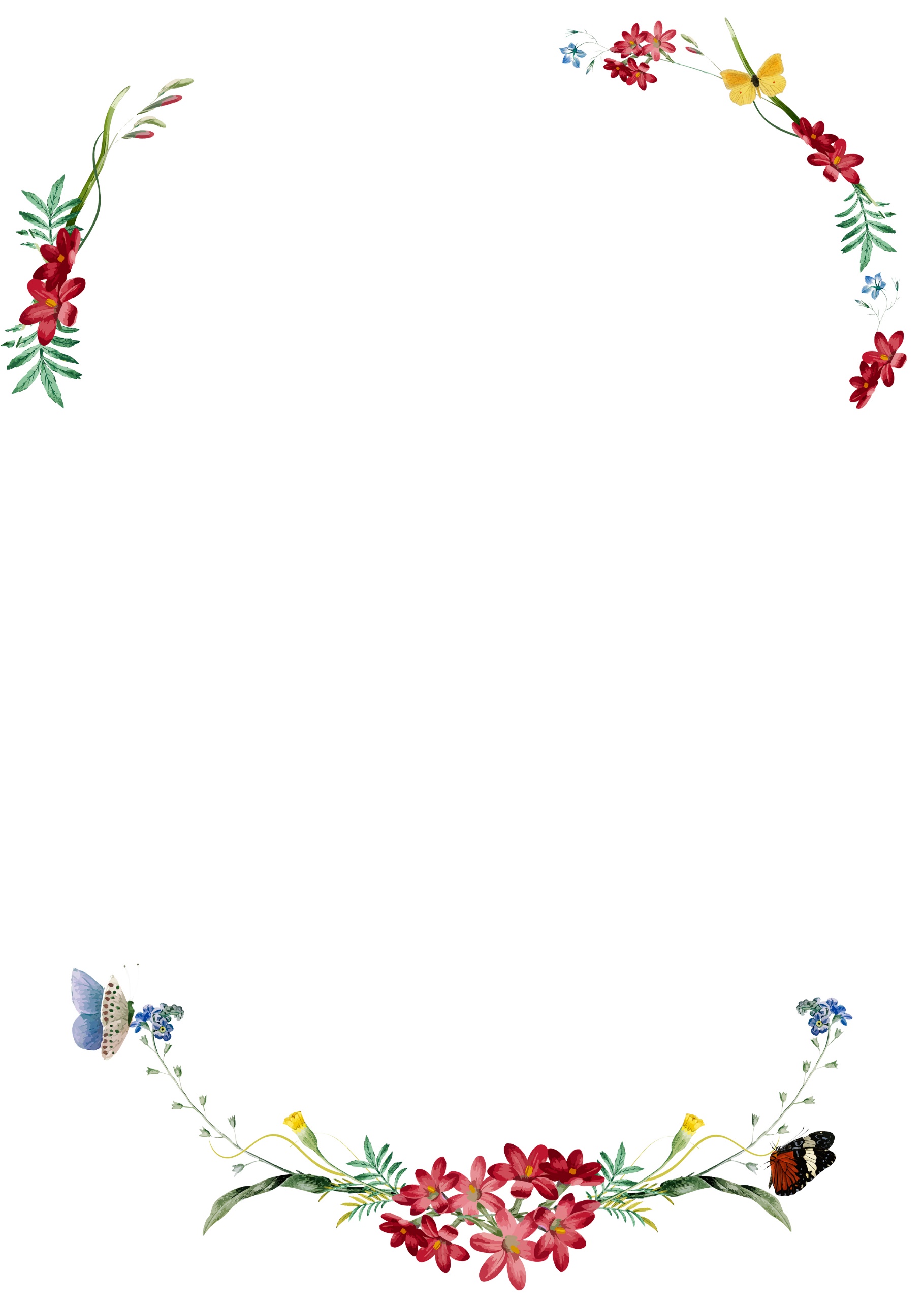 Śmigiel, 24 czerwca 2023 r.R E G U L A M I NStart i miejsce zawodówTermin zawodów: 24 czerwca 2023 r. (sobota).Start: 20.30.Centrum Kultury w Śmiglu, ul. Kościuszki 20Cel imprezyPromocja aktywnego stylu życia.Promocja biegania oraz Nordic Walking jako formy rekreacji.Uwrażliwienie na potrzeby drugiego człowieka.Miejsce, dystans,  trasa biegu, klasyfikacjaSekretariat zawodów usytuowany będzie w okolicach startu. Start i meta: Śmigiel ul. Kościuszki na wysokości Centrum Kultury w Śmiglu.Dojazd na miejsce startu odbywa się we własnym zakresie.Dystanse:
- SZTRYKI – Nordic Walking 5 km
- KNAJDER – biegi 5 km
- LUŃT FEST – biegi 10 km (2 pętle x 5 km)Klasyfikacje: open 3 miejsca, osobno kobiety, osobno mężczyźni; także klasyfikacja w grupach wiekowych – 6 grup.Organizator ustala maksymalne limity:
- marszu Nordic Walking na 70 minut,
- biegów na 90 minut.Zgłoszenia nordic walkingOrganizator ustala górną granicę uczestników:
- marszu Nordic Walking na 100 osób zarejestrowanych i opłaconych,
- biegów na 200 osób zarejestrowanych i opłaconych.Nie ma możliwości  zapisu na marsz w dniu zawodów.Zgłoszenia przyjmowane będą do dnia 15 czerwca 2023 na stronie www.aktywny.smigiel.pl, skąd nastąpi przekierowanie na stronę operatora zapisów i płatności, tj. firmę Datasport Marek Zieliński ul. Okrężna 22, 58-310 Szczawno Zdrój.     Start w zawodach jest płatny:40,00 zł - drogą elektroniczną podczas dokonywania zapisu,Oficjalna strona internetowa: aktywny.smigiel.pl,  e-mail kontaktowy: aktywny@smigiel.plNa liście startowej pojawią się tylko dane osobowe (imię, nazwisko, miasto, klub, płeć, rok urodzenia, kategoria wiekowa) osób, które dokonają opłaty startowej.Wniesiona opłata nie podlega zwrotowi.Nie ma możliwości przepisania pakietu startowego na inną osobę.Warunki uczestnictwa w marszu:W zawodach prawo startu mają osoby, które do dnia marszu ukończą 16 lat.Wszyscy zawodnicy muszą zostać zweryfikowani w biurze zawodów.Odbieranie numerów startowych odbywać się będzie na podstawie dokumentu tożsamości.Każdy zawodnik startuje wyłącznie na własną odpowiedzialność, co potwierdza złożeniem podpisu pod oświadczeniem o zdolności do udziału w zawodach.Osoby niepełnoletnie muszą dostarczyć do biura zawodów zgodę rodzica/opiekuna prawnego. Bez dostarczonej zgody zawodnik nie będzie dopuszczony do rywalizacji.Każdy zawodnik ma obowiązek zapoznania się i akceptacji Regulaminu i zobowiązany jest do jego przestrzegania. Organizator zastrzega sobie prawo do wyrywkowej kontroli antydopingowej.Organizator zaleca posiadanie latarki-czołówki.Weryfikacja zawodników w dniu zawodów:Weryfikacja zawodników w sekretariacie zawodów (od godziny 18:30 do godziny 20:15).Uczestnicy zawodów otrzymają numery startowe.Uczestnik zawodów musi posiadać dokument tożsamości ze zdjęciem. Każdy z uczestników w sekretariacie oddaje podpisane oświadczenie o braku przeciwskazań zdrowotnych do udziału w zawodach, o znajomości oraz akceptacji regulaminu zawodów oraz dokumenty związane z ochroną danych osobowych (RODO).Strój sportowy dostosowany do warunków pogodowych. PodsumowanieZbiórka zawodników na starcie do godziny 20:15. Start o godz. 20.30.Organizatorzy zapewniają: medale pamiątkowe dla osób, które zgłosiły się do udziału w zawodach oraz uregulowały opłatę startową do 15 czerwca 2023 r.Nagrody:w kategorii kobiet za miejsca I – III okolicznościowe pucharki/statuetki, vouchery,w kategorii mężczyzn za miejsca I – III okolicznościowe pucharki/statuetki, vouchery,Klasyfikacja w grupach wiekowych (pierwsze miejsce) oddzielnie mężczyźni i kobiety (sklasyfikowanie w Marszu Open, wyklucza ponowne klasyfikowanie w grupach wiekowych).Przedziały wiekowe – 6 przedziałów wiekowych (obowiązuje rocznik, a nie ukończone lata – wyjątek stanowi najmłodsza kategoria gdzie uczestnik musi mieć skończone 18 lat):I   Grupa wiekowa: rocznik 2007 - 1994 (16-29 lat), II  Grupa wiekowa: rocznik 1993 - 1984 (30-39 lat), III Grupa wiekowa: rocznik 1983 - 1974 (40– 49 lat), IV  Grupa wiekowa: rocznik 1973 - 1964 (50 – 59 lat), V   Grupa wiekowa: rocznik 1963 - 1954 (60 – 69 lat), VI  Grupa wiekowa: rocznik 1953 – ( 70 lat i starsi).Organizatorzy zapewniają:medale pamiątkowe dla osób, które zgłosiły się do udziału w zawodach oraz uregulowały opłatę startową do 15 czerwca 2023 r.nagrody:w marszu Open Kobiet za miejsca I – III okolicznościowe pucharki,  voucheryw marszu Open Mężczyzn za miejsca I – III okolicznościowe pucharki,  voucheryw kategoriach wiekowych Kobiet:  za I miejsce okolicznościowy pucharek, voucherw kategoriach wiekowych Mężczyzn: za I miejsce okolicznościowy pucharek, voucher, Komisja Sędziowska ustala ostateczne wyniki na podstawie protokołów zawodów. Ewentualne protesty składać należy Sędziemu Głównemu w formie pisemnej zaraz po zakończeniu marszu.Na trasie nie będzie sędziego.W sekretariacie zawodów oraz na starcie będą wywieszone mapki marszu.W sekretariacie zawodów oraz na starcie będą wywieszone mapki biegu.Interpretacja niniejszego regulaminu należy wyłącznie do organizatora.Organizatorami wydarzenia są: Urząd Miejski Śmigla, Ośrodek Kultury Fizycznej i Rekreacji w Śmiglu, Klub Sportowy Speed Feet '16.Honorowa Przewodniczący Komitetu Organizacyjnego:
BURMISTRZ ŚMIGLA MAŁGORZATA ADAMCZAKDyrektor zawodów:
ZASTĘPCA BURMISTRZA ŚMIGLA MARCIN JURGAKierownik organizacyjny zawodów:
ZYGMUNT RATAJCZAKZastępca kierownika organizacyjnego zawodów:
MICHAŁ MAJERKierownik sportowy zawodów:
ROBERT PLEWKASędzia główny:
MICHAŁ SOKÓŁKierownik sekretariatu zawodów:
ERIKA KRYSTOFKierownik zabezpieczenia trasy zawodów:
ŁUKASZ KURZAWSKI, JĘDRZEJ SKRZYPEKKOMITET ORGANIZACYJNY
zaprasza do udziału oraz kibicowania